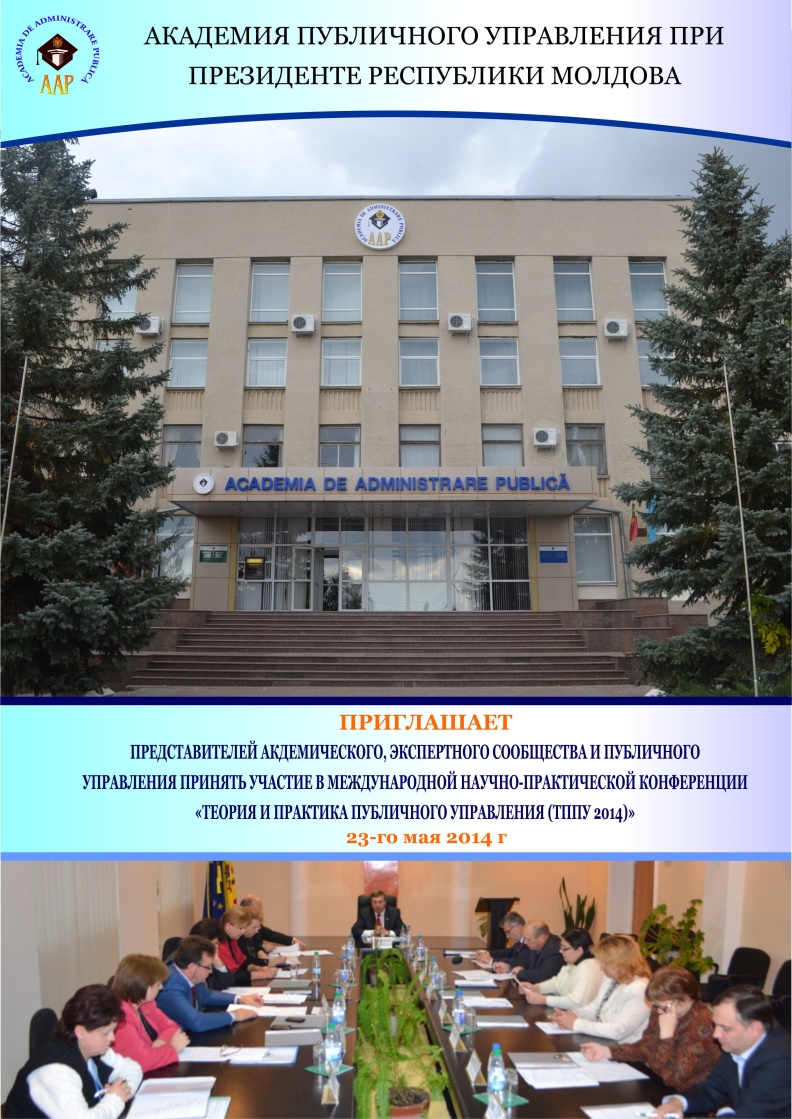 THE ACADEMY OF PUBLIC ADMINISTRATIONIS INVITING REPRESENTATIVES FROM THE ACADEMIC ENVIRONMENT, PUBLIC ADMINISTRATION AND EXPERTS FROM THIS AREA TO PARTICIPATE ATthe International Scientific – Practical Conference„THEORY AND PRACTICE OF PUBLIC ADMINISTRATION”(TPPA 2021)Friday, May 21, 2021in online formatWorkshops
Working languages of the conference: Romanian, Russian and EnglishConference opening - 10.00in online formatRequirements for conference materials, fee, application form (Annex 1, 2, 3)Annex 1REQUIREMENTS FOR THE INTERNATIONAL SCIENTIFIC-PRACTICALCONFERENCE MATERIALSON MAY 21, 2021"Theory and Practice of Public Administration"(TPPA – 2021) 	The paper should be typed (MS Word, Times New Roman) and presented on a CD-ROM, USB flash drive or to the e-mail address (depending of the chosen workshop). Papers submitted by master students should also be reviewed by their scientific coordinator.Structure of the article:title (capital letters);author’s last name and first name, degree and academic title, workplace (institution) and position;summary/ abstract (English or French): 5-8 lines, font-10 pt, 1,0 interval;keywords (7-10 notions and scientific terms used in the article)text of the article: interval-1,5, font-14, fields: left-3,0; right-1,5; up, down- 2,5 (format A4-portrait);References: Figures, images and tables should be put after the reference in the text, or on separate pages, indicating their place, if the author has no technical means. Images should be of good quality, JPEG standard. Number and legend should be placed under the figure or image.Tables should have numbers and title. It’s not allowed the duplication of the material in the text, tables and figures.References within the text should be between square brackets.The references will be presented in numerical sequence, in alphabetical order.Bibliography should be written as follows:normative acts: name of the act, number, date of approval, source of publicationjournals and articles: name(s) of the author(s), title of the article, title of the journal, accepted abbreviations, publication year, volume, number, first and last page;books: name(s) of the author(s), complete title, publisher, editing place, publication year, number of pages.Mentions:if there are 2 authors, then must be sent 2 photos (attaching the photos to the paper is mandatory);if you fail to frame the picture, you can send an e-mail;it is necessary to delimit the summary from the text through some free rows.The deadline for presenting the information and materials:Registration form (Annex 2) – till April 9, 2021;Materials for publication – till April 23, 2021;Conference materials will be published with a volume of up to 8 standard pages (up to 14,400 characters, no intervals).Papers which are not related to the topic, are not in accordance to the layout or are submitted after the deadline will not be considered.Annex 2PARTICIPATION FEE AND PUBLICATION OF THE MATERIALSParticipants will be registered only if they pay the conference fee.The conference fee is:For people from other educational institutions – 250 MDLFor people from abroad – 50 EUR*The participation fee will be paid through a transfer or at the cash desk of the Academy of Public Administration – till May 14, 2021.Banking requisites of the Academy of Public Administration for the transfer of the participation feeInstitution: Academy of Public AdministrationLegal address: MD-2070, Chisinau, 100, Ialoveni street.For transfers in EURO:Correspondent bank: Landesbank Baden – Wurttemberg, Germany SOLADESTXXXAccount with correspondent bank: 2808114Beneficiary bank: BC Moldindconbank S.A., Moldova/ SWIFT: MOLDMD2XBeneficiary customer: Academy of Public Administration, 100, Ialoveni street Chisinau, MD-2070SWIFT: MOLDMD2X306EURO: IBAN: MD97ML000000002251606232For transfers in Lei MDInstituția: Academia de Administrare PublicăAdresa juridică: MD-2070, mun. Chișinău, str. Ialoveni, 100Banca beneficiarului: BC Moldindconbank S.A. filiala TelecentruCod bancar: (BIC) MOLDMD2X306Cod IBAN (în MDL): MD97ML000000002251606232Cod fiscal: 1007600004873Phone: (+373 22) 72-38-66; (+373 22) 28-40-84; fax.: (+373 22) 28-48-71. 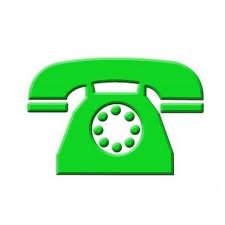 Annex 3APPLICATION FORMThe international scientific – practical conference,,Theory and practice of public administration” (TPPA-2021)May 21, 2021The correctness of the registration form is important for completing the certificates._______________          (date)WorkshopsWorkshopsName, address and phone of the responsible personWorkshop 1                          Modernization of public administration in the context of European integrationTincu Violeta,tel. (+373) 69189377e-mail: tivioleta@mail.ruWorkshop 2Current issues of political science and European course of the Republic of MoldovaPopovici Angela,tel. (+373)-22-28-48-38
mob. (+373) 79404482
e-mail: angela.popovici2000@gmail.comWorkshop 3Theoretical and practical issues regarding the state law and public administration modernizationGoriuc Silvia,tel.  (+373) 79402810e-mail: silvia.goriuc@rambler.ruWorkshop 4Trends in public management in the context of creating a knowledge-based administrative systemTofan Tatiana,tel. (+373) 78884840e-mail: tatianatofan@yahoo.comWorkshop 5Professional development of staff: theory and practiceCiutac Irinatel.(+373) 78884809
e-mail: ddp@aap.gov.mdTITLE OF THE PAPERAUTHOR / 2 AUTHORS(NAME/ SURNAME, PROFESSION)1.AUTHOR / 2 AUTHORS(NAME/ SURNAME, PROFESSION)2.SCIENTIFIC DEGREEscientific-teaching titleINSTITUTIONWORKSHOP (remains only the chosen option, ex. workshop II)   ADDRESS Name and surname:____________________________________, Country _______________________________________City ________________________________________Str. ______________________________________, Nr. _______, Bl. ________, Ap. ___________. Zip code __________________Phone (mandatory):E-MAIL (mandatory):I paid the fee: ________ receipt: Nr. _________________ from the date ________________I paid the fee: ________ receipt: Nr. _________________ from the date ________________OBSERVATIONS